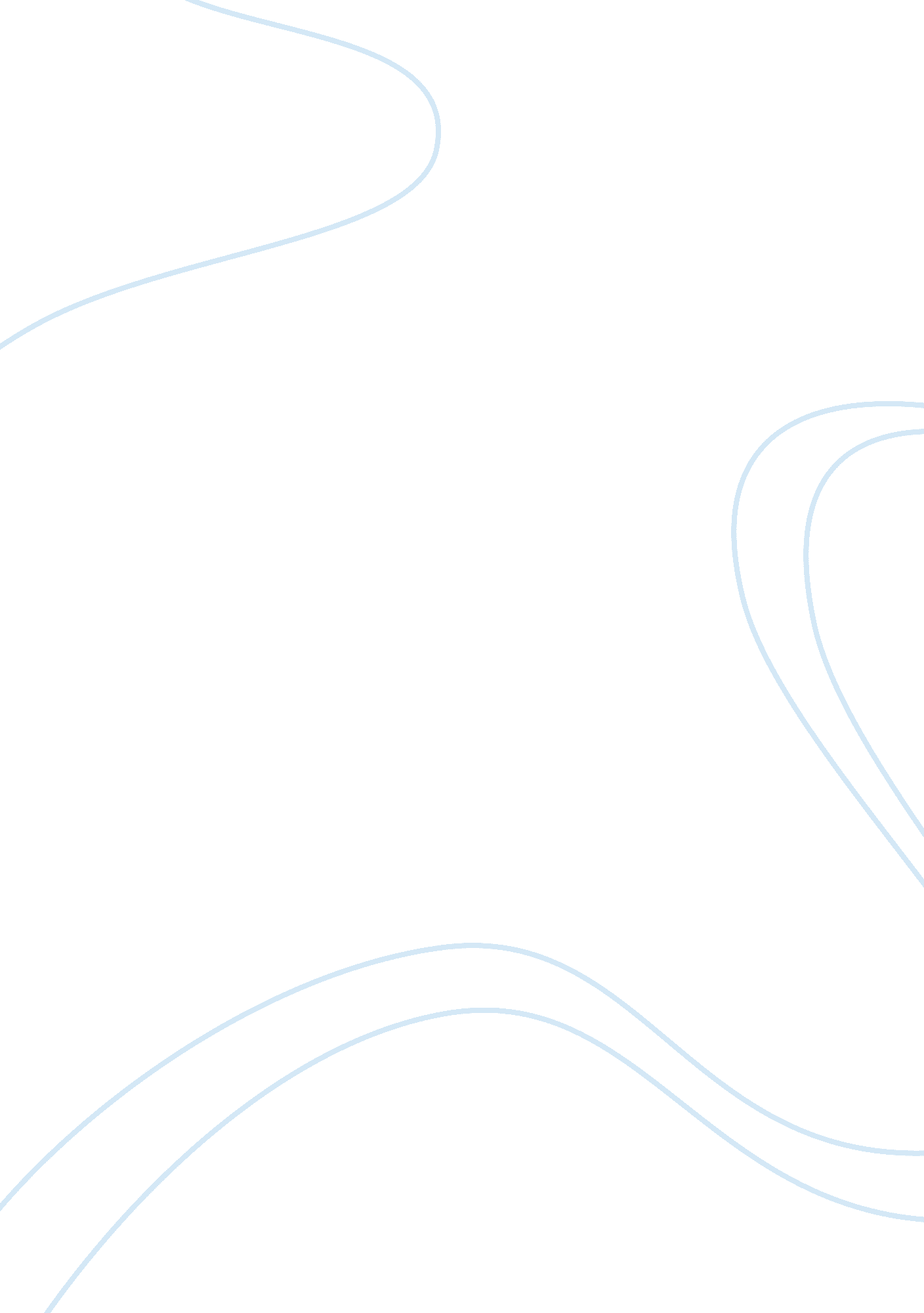 How accurate is the film gladiator essay sample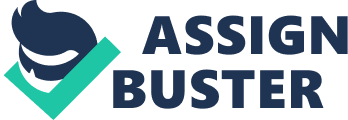 Even though the movie is on the whole historically inaccurate there are a few historically accurate details. In Gladiator, the hugeness of the Coliseum is very well and accurately portrayed. The Coliseum is larger then She Stadium, and that greatness and grandeur is shown correctly in the film. Also, the movie correctly portrayed the armory of the times. The breastplates were correct and so too were the fastbacks and other such battle suits. ( http://www. Online- shrine. Com) The movie shows these true details in order for the viewer to think hat the other more amazing parts of the plot are true. Also, by adding the truths it makes sure that the movie will not seem neither phony nor cartoonist. The reason Gladiator can not be considered historically accurate is because of the glaring errors in the characters and the emotions and actions of the characters. Firstly, Crow’s General Maximum Decides Emeritus is a total fake. He is not a real person nor is he very similar to any one else in history. Maximum is instead a hodgepodge of many other people. The one true person who is totally hon. incorrectly is Commodes. Commodes is shown as a grownup that never outgrows his childhood. However, he in fact was not like that at all. In the film Commodes is shown killed is father because his father believed he wasn’t fit to rule. In truth Commodes did not kill his. Historians generally agree that, Marcus Aurelia’s died of the plague in Vienna on March 17, 180 CE (www. Minima. Com). It is also untrue that Marcus found his son unfit to rule. He had Commodes named Caesar when he was 5 years old, and named Commodes as his SUccessor when e was seventeen. 